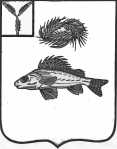 СОВЕТНОВОКРАСНЯНСКОГО МУНИЦИПАЛЬНОГО ОБРАЗОВАНИЯЕРШОВСКОГО РАЙОНА САРАТОВСКОЙ ОБЛАСТИРЕШЕНИЕот  23.11.2017 года                                                        №  81-148О списании муниципального имуществаНа основании Федерального закона № 131- ФЗ «Об общих принципах организации местного самоуправления в Российской Федерации», руководствуясь Уставом Новокраснянского муниципального образования Ершовского района Саратовской области,Совет Новокраснянского муниципального образования РЕШИЛ:Списать муниципальное имущество, находящееся на балансе Новокраснянского муниципального образования административное здание расположенное по адресу: с.Новая Краснянка,ул.Братиславская,7А Ершовского района Саратовской области.Основание: техническое заключение от 22.11.2017 г.Секретарь Совета Новокраснянского муниципального образования                                               А.А.Фоминых